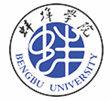 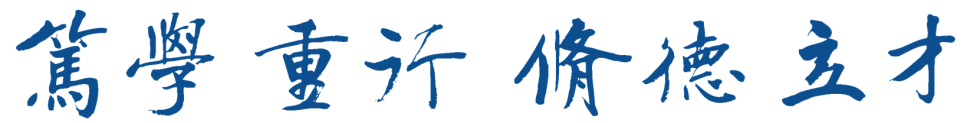 中心组学习第20230803期主要内容习近平总书记重要讲话及指示批示精神1.习近平总书记在中共中央政治局第七次集体学习时的重要讲话精神························································12.习近平总书记在四川考察时的重要讲话精神·················43.习近平总书记在中央财经委员会第二次会议上的重要讲话精神··104.习近平总书记对全军党的建设会议作出的重要指示精神········135.习近平总书记在中共中央党外人士座谈会上的重要讲话精神····156.习近平总书记主持中共中央政治局分析研究当前经济形式和经济工作会议时的重要讲话精神·································187.习近平在成都第三十一届世界大学生夏季运动会开幕式欢迎宴会上的致辞精神·············································218.习近平总书记八一前夕视察西部战区空军时的重要讲话精神····239.《习近平新时代中国特色社会主义思想专题摘编》第一章、第二章、第十五至第十八章······························见学习资料10.《习近平新时代中国特色社会主义思想学习纲要》（2023年版）第十一部分至第十五部分·························见学习资料11.重温《论党的自我革命》·························见学习资料12.《习近平总书记关于教育的重要论述摘编》第61篇至第100篇·············································见学习资料习近平总书记重要文章13.《牢牢把握强军目标，建设一支强大人民军队》（二〇一三年三月十一日）···················《习近平著作选读》（第一卷）P91-9514.《推进强军事业，建设世界一流军队》（二〇一七年八月一日）·····················《习近平著作选读》（第一卷）P624-62915.《确保如期实现建军一百年奋斗目标》（二〇二一年七月三十日）·····················《习近平著作选读》（第二卷）P497-49916.《正确认识和把握我国发展重大理论和实践问题》（二〇二一年十二月八日）···············《习近平著作选读》（第二卷）P574-58117.《重视战略策略问题》（二〇二二年一月十一日）················《习近平著作选读》（第二卷）P582-586党的二十大通过的《中国共产党章程》18.中国共产党章程（中国共产党第二十次全国代表大会部分修改，2022年10月22日通过）（第四章至第十一章）········见学习资料省委近期文件精神19.中共安徽省委办公厅印发《韩俊同志在大力实施人才兴皖工程加快打造人才发展和创新高地工作会议上的讲话》的通知（皖办发〔2023〕18号）···················会上传达20.中共安徽省委办公厅印发《韩俊同志在全省全面推进乡村振兴现场会上的讲话》的通知（皖办发〔2023〕21号）···················································会上传达党委宣传部2023年8月2日习近平在中共中央政治局第七次集体学习时强调 全面加强军事治理 以高水平治理推动我军高质量发展来源：新华网2023-07-25 新华社北京7月25日电 八一建军节来临之际，中共中央政治局7月24日下午就全面加强军事治理进行第七次集体学习。中共中央总书记习近平在主持学习时强调，全面加强军事治理是我们党治军理念和方式的一场深刻变革，是加快国防和军队现代化的战略要求，是推进国家治理体系和治理能力现代化的重要方面。要全面贯彻党的二十大精神，深入贯彻新时代强军思想，贯彻新时代军事战略方针，坚持党对军队绝对领导，坚持战斗力这个唯一的根本的标准，坚持和完善中国特色社会主义军事制度，构建现代军事治理体系，提高现代军事治理能力，以高水平治理推动我军高质量发展，为实现建军一百年奋斗目标提供有力保障。军事科学院军事法制研究院院长赵东斌同志就这个问题进行讲解，提出工作建议。中央政治局的同志认真听取了讲解，并进行了讨论。习近平在听取讲解和讨论后发表了重要讲话。他指出，党的十八大以来，党中央和中央军委在领导推进强军事业的进程中，坚持党对军队绝对领导，积极推进军事治理探索实践，特别是通过深化国防和军队改革、推进依法治军、加强和改进军队战略管理等，形成一系列全新的体制机制、法律法规、政策制度，在新时代坚持和发展了中国特色社会主义军事制度，有力促进了国防和军队现代化。习近平强调，世界百年未有之大变局加速演进，新一轮科技革命和军事革命迅猛发展，我军建设正处在实现建军一百年奋斗目标的关键时期。要认清全面加强军事治理的重要意义，强化使命担当，发扬改革创新精神，加大军事治理工作力度，以军事治理新加强助推强军事业新发展。习近平指出，全面加强军事治理是复杂系统工程，涉及国防和军队建设方方面面。要强化系统观念，坚持问题导向，加强军事治理顶层设计和战略谋划，加强各领域治理、全链路治理、各层级治理，有计划、有重点加以推进。要加强全局统筹，加强跨部门跨领域协调，提高军事治理系统性、整体性、协同性。要加强军费管理和监督，深化重点领域治理，以重点突破带动整体推进。要深入推进战略管理创新，健全完善需求科学生成、快速响应、有效落实机制，走开全过程专业化评估路子，确保链路顺畅高效，发挥军事系统运行整体效能。高层机关和高级干部要带头解放思想，创新工作方式，以治理的理念推进各项工作，增强系统治理、依法治理、综合治理、源头治理本领。要高度重视基层治理，尊重官兵主体地位和首创精神，推动基层建设全面进步、全面过硬。要把军事治理同改革和法治有机结合起来，巩固拓展国防和军队改革成果，深化军事立法工作，强化法规制度实施和执行监督，发挥好改革的推动作用，用好法治这个基本方式，更好推进军事治理各项工作。习近平强调，加强跨军地治理是全面加强军事治理的应有之义，是巩固提高一体化国家战略体系和能力的内在要求。中央和国家机关有关部门、地方各级党委和政府要强化国防意识，加强统筹协调，尽好国防建设领域应尽的责任。军队要同地方搞好沟通协调，充分发挥军事需求对国防建设的牵引作用。要持续优化体制机制，完善组织体系，健全政策制度，形成各司其职、紧密协作、规范有序的跨军地工作格局。习近平在四川考察时强调 推动新时代治蜀兴川再上新台阶 奋力谱写中国式现代化四川新篇章 返京途中在陕西汉中考察来源：新华网 2023-07-29习近平在四川考察时强调 推动新时代治蜀兴川再上新台阶 奋力谱写中国式现代化四川新篇章返京途中在陕西汉中考察蔡奇陪同考察新华社四川成都/陕西汉中7月29日电 中共中央总书记、国家主席、中央军委主席习近平近日在四川考察时强调，全面学习贯彻党的二十大精神，要牢牢把握新时代新征程党的中心任务，牢牢把握中国式现代化的科学内涵和本质要求，牢牢把握高质量发展这个首要任务，把贯彻新发展理念、构建新发展格局、促进共同富裕贯穿经济社会发展各方面全过程，深入推进发展方式、发展动力、发展领域、发展质量变革，开创我国高质量发展新局面。四川要进一步从全国大局把握自身的战略地位和战略使命，立足本地实际，明确发展思路和主攻方向，锻长板、补短板，努力在提高科技创新能力、建设现代化产业体系、推进乡村振兴、加强生态环境治理等方面实现新突破，推动新时代治蜀兴川再上新台阶，奋力谱写中国式现代化四川新篇章。7月25日至27日，习近平在四川省委书记王晓晖和省长黄强陪同下，先后来到广元、德阳等地进行调研。25日下午，习近平首先来到广元市剑阁县考察了翠云廊。这里是古代关中平原通往四川盆地古蜀道的重要路段，有迄今保存最完好的古代人工栽植驿道古柏群。习近平听取古蜀道发展历程、翠云廊整体情况介绍，沿古道步行察看千年古柏长势，详细询问历史上植柏护柏情况。他指出，这片全世界最大的人工古柏林，之所以能够延续得这么久、保护得这么好，得益于明代开始颁布实行“官民相禁剪伐”、“交树交印”等制度，一直沿袭至今、相习成风，更得益于当地百姓世代共同守护。这启示我们，抓生态文明建设必须搭建好制度框架，抓好制度执行，同时充分调动广大人民群众的积极性主动性创造性，巩固发展新时代生态文明建设成果。临行前，他嘱咐当地负责同志，要把古树名木保护好，把中华优秀传统文化传承好。位于德阳市广汉市西北鸭子河南岸的三星堆遗址，代表了数千年前的古蜀文明面貌和发展水平，是同时期长江流域文化内涵最丰富、面积最大的都城遗址。26日下午，习近平来到三星堆博物馆新馆，参观“世纪逐梦”、“巍然王都”、“天地人神”等展陈，了解三星堆遗址发掘历程和古蜀文明成果。在三星堆博物馆文物保护与修复馆，习近平走进文保修复工作区，仔细察看文物保护修复工作流程细节和最新技术，同现场工作人员亲切交流。习近平指出，三星堆遗址考古成果在世界上是叫得响的，展现了四千多年前的文明成果，为中华文明多元一体、古蜀文明与中原文明相互影响等提供了更为有力的考古实证。文物保护修复是一项长期任务，要加大国家支持力度，加强人才队伍建设，发扬严谨细致的工匠精神，一件一件来，久久为功，做出更大成绩。习近平代表党中央，对三星堆博物馆新馆的落成使用表示热烈祝贺，向广大考古工作者表示衷心感谢和崇高敬意！27日上午，习近平听取了四川省委和省政府工作汇报，对四川各项工作取得的成绩给予肯定，希望四川在推进科技创新和科技成果转化上同时发力，在建设现代化产业体系上精准发力，在推进乡村振兴上全面发力，在筑牢长江黄河上游生态屏障上持续发力。习近平指出，以科技创新开辟发展新领域新赛道、塑造发展新动能新优势，是大势所趋，也是高质量发展的迫切要求，必须依靠创新特别是科技创新实现动力变革和动能转换。四川要发挥高校和科研机构众多、创新人才集聚的优势和产业体系较为完善、产业基础雄厚的优势，在科技创新和科技成果转化上同时发力。要完善科技创新体系，积极对接国家战略科技力量和资源，优化完善创新资源布局，努力攻克一批关键核心技术，着力打造西部地区创新高地。习近平强调，四川是我国发展的战略腹地，在国家发展大局特别是实施西部大开发战略中具有独特而重要的地位。要依托制造业的独特优势，积极服务国家产业链供应链安全，高质量对接东部沿海地区产业新布局。要把发展特色优势产业和战略性新兴产业作为主攻方向，加快改造提升传统产业，前瞻部署未来产业，促进数字经济与实体经济深度融合，构建富有四川特色和优势的现代化产业体系。要科学规划建设新型能源体系，促进水风光氢天然气等多能互补发展。要强化粮食和战略性矿产资源等生产供应，打造保障国家重要初级产品供给战略基地。要坚持“川渝一盘棋”，加强成渝区域协同发展，构筑向西开放战略高地和参与国际竞争新基地，尽快成为带动西部高质量发展的重要增长极和新的动力源。习近平指出，要巩固脱贫攻坚成果，把乡村振兴摆在治蜀兴川的突出位置，更好扛起粮食、生猪、油料等重要农产品稳产保供责任。要抓住种子和耕地两个要害，加强良种和良田的配套，打造新时代更高水平的“天府粮仓”。要在产业发展、乡村建设、乡村治理等方面，聚焦群众反映强烈、能抓得住、抓几年就能见到成效的几件事，集中资源，加快突破，形成标志性成果。要学习运用浙江“千万工程”经验，聚焦小切口，锲而不舍、久久为功。农村宅基地改革要守住底线。要把住土地流转关，不能借流转之机搞“非农化”。要加强社会保障体系城乡统筹，推动基本公共服务城乡均等化。习近平强调，四川是长江上游重要的水源涵养地、黄河上游重要的水源补给区，也是全球生物多样性保护重点地区，要把生态文明建设这篇大文章做好。要坚持山水林田湖草沙一体化保护和系统治理，强化国土空间管控和负面清单管理，严格落实自然保护地、生态保护红线监管制度。要加快建立以国家公园为主体的自然保护地体系。要推行草原森林河流湖泊湿地休养生息。要加快调整优化产业结构、能源结构、交通运输结构、用地结构，推进资源集约节约利用，积极倡导绿色低碳生产生活方式。要以更高标准打好蓝天、碧水、净土保卫战，积极探索生态产品价值实现机制，完善生态保护补偿机制，提升生态环境治理现代化水平。习近平指出，四川是自然灾害频发之地，要健全应急管理体系，加强应急力量建设，形成长效机制，系统提升防灾减灾救灾能力。7、8月份长江流域进入主汛期，要全面落实防汛救灾主体责任，做好防汛抗洪救灾各项应对准备工作。要科学救灾，防止发生次生灾害，最大限度减少人员伤亡和财产损失，尽快恢复正常生产生活秩序。要落实落细安全生产责任制，全面排查安全生产隐患，坚决防范和遏制重特大安全生产事故发生，切实保障人民生命财产安全。习近平强调，第一批主题教育只剩下一个多月时间，各级党组织要落实党中央部署，善始善终、慎终如始，务求实效。要对主题教育的实效进行科学、客观评估。检验理论学习成效，要看党的创新理论是否入心见行、党员干部是否做到善思善用；检验调查研究成效，要看是否摸清社情民意、是否解决实际问题；检验推动发展成效，要看高质量发展是否有新突破、人民生活品质是否有新提升；检验检视整改成效，要看问题症结是否找准、整改整治是否到位；检验干部队伍教育整顿成效，要看思想不纯和组织不纯现象是否纠正、政治隐患是否消除。评估成效要用事实说话，开门抓评估，让群众评价，确保评估客观真实。评估主题教育成效，很重要的一个方面是看形式主义、官僚主义是否得到有效解决，要对形式主义、官僚主义的东西来一次检视，分析根源，对症下药，切实改出实效。要开好领导班子专题民主生活会和基层党组织组织生活会，结合学查改开展批评和自我批评。习近平十分关心汉江流域历史文化传承和生态保护。7月29日，在返京途中，习近平走下列车，在陕西省委书记赵一德、省长赵刚陪同下，来到汉中市考察。习近平参观汉中市博物馆有关历史文物展陈，了解汉中历史文化、文物保护情况。他指出，文物承载灿烂文明，传承历史文化，维系民族精神。要发挥好博物馆保护、传承、研究、展示人类文明的重要作用，守护好中华文脉，并让文物活起来，扩大中华文化的影响力。汉中藤编等非物质文化遗产久负盛名，要发展壮大特色产业，更好带动群众增收致富。离开博物馆时，附近的乡亲们围拢过来热情欢呼“总书记好”。习近平亲切地对大家说，我在2008年汶川大地震抗震救灾时来过汉中，这些年一直牵挂着这里。这次来，看到这里发展变化很大，城市井然有序，很欣慰。他祝愿大家工作好、生活好、家庭幸福。途中，习近平考察了地处汉江汉中城区段的天汉湿地公园，称赞这里是市民“幸福园”。习近平强调，汉江及其支流是南水北调中线工程的主要水源汇集区和供给地，保护好这一区域的湿地资源责任重大、意义深远。生态公园建设要顺应自然，加强湿地生态系统的整体性保护和系统性修复，促进生态保护同生产生活相互融合，努力建设环境优美、绿色低碳、宜居宜游的生态城市。中共中央政治局常委、中央办公厅主任蔡奇陪同考察。李干杰、何立峰及中央和国家机关有关部门负责同志陪同考察，主题教育中央第十二指导组负责同志参加汇报会。习近平主持召开中央财经委员会第二次会议强调 切实加强耕地保护 全力提升耕地质量 稳步拓展农业生产空间来源：新华网2023-07-20习近平主持召开中央财经委员会第二次会议强调切实加强耕地保护 全力提升耕地质量稳步拓展农业生产空间李强蔡奇丁薛祥出席新华社北京7月20日电 中共中央总书记、国家主席、中央军委主席、中央财经委员会主任习近平7月20日下午主持召开中央财经委员会第二次会议，研究加强耕地保护和盐碱地综合改造利用等问题。习近平在会上发表重要讲话强调，粮食安全是“国之大者”，耕地是粮食生产的命根子，要落实藏粮于地、藏粮于技战略，切实加强耕地保护，全力提升耕地质量，充分挖掘盐碱地综合利用潜力，稳步拓展农业生产空间，提高农业综合生产能力。中共中央政治局常委、国务院总理、中央财经委员会副主任李强，中共中央政治局常委、中央书记处书记、中央财经委员会委员蔡奇，中共中央政治局常委、国务院副总理、中央财经委员会委员丁薛祥出席会议。会议听取了自然资源部、农业农村部、中央财办（中央农办）、国家发展改革委关于加强耕地保护和盐碱地综合改造利用的汇报。会议指出，我们党始终高度重视耕地保护问题，党的十八大以来，党中央先后实施一系列硬措施，守住了耕地红线，初步遏制了耕地总量持续下滑趋势。同时要清醒认识到，我国人多地少的国情没有变，耕地“非粮化”、“非农化”问题依然突出，守住耕地红线的基础尚不稳固，农田水利方面欠账还很多。新时代新征程上，耕地保护任务没有减轻，而是更加艰巨。必须坚持问题导向、目标导向，尊重规律、因势利导、因地制宜、久久为功，进一步加强耕地保护。会议强调，耕地保护是一个系统工程，要突出把握好量质并重、严格执法、系统推进、永续利用等重大要求，进一步采取过硬实招。要压实耕地保护责任，落实新一轮国土空间规划明确的耕地和永久基本农田保护任务，确保18亿亩耕地红线决不突破。要全力提升耕地质量，真正把耕地特别是永久基本农田建成适宜耕作、旱涝保收、高产稳产的现代化良田。要改革完善耕地占补平衡制度，将各类对耕地的占用统一纳入占补平衡管理，坚持“以补定占”，健全补充耕地质量验收制度。要调动农民和地方政府保护耕地、种粮抓粮积极性，建立种粮农民收益保障机制，发展多种形式的适度规模经营，建立粮食主产区利益补偿机制，形成粮食主产区、主销区、产销平衡区耕地保护合力。加强撂荒地治理，摸清底数，分类推进，因地制宜把撂荒地种好用好。要积极开发各类非传统耕地资源，加强科技研发和生产投资，探索有效发展模式，突破我国传统耕地稀缺的自然条件限制。对违规占用耕地进行整改复耕要实事求是，尊重规律，保护农民利益，加强宣传解读，适当留出过渡期，循序渐进推动。会议指出，盐碱地综合改造利用是耕地保护和改良的重要方面，我国盐碱地多，部分地区耕地盐碱化趋势加剧，开展盐碱地综合改造利用意义重大。要充分挖掘盐碱地综合利用潜力，加强现有盐碱耕地改造提升，有效遏制耕地盐碱化趋势，做好盐碱地特色农业大文章。要全面摸清盐碱地资源状况，研究编制盐碱地综合利用总体规划和专项实施方案，分区分类开展盐碱耕地治理改良，因地制宜利用盐碱地，向各类盐碱地资源要食物，“以种适地”同“以地适种”相结合，加快选育耐盐碱特色品种，大力推广盐碱地治理改良的有效做法，强化水源、资金等要素保障。会议审议通过了《关于推动盐碱地综合利用的指导意见》。会议还研究了其他事项。中央财经委员会委员出席会议，中央和国家机关有关部门负责同志列席会议。习近平对全军党的建设会议作出重要指示强调 开创我军党的领导和党的建设工作新局面 为实现建军一百年奋斗目标提供坚强政治保证来源：新华网2023-07-21 新华社北京7月21日电（记者梅常伟）全军党的建设会议7月20日至21日在京召开。中共中央总书记、国家主席、中央军委主席习近平作出重要指示。他强调，开好这次全军党的建设会议，对巩固党的十八大以来我军加强党的领导和党的建设成果、在新时代新征程上开创我军党的领导和党的建设工作新局面具有重要意义。要全面贯彻党的二十大精神，深入贯彻全国组织工作会议精神，认真总结党的十八大特别是古田全军政治工作会议以来我军党的建设取得的历史性成就和重要经验，持续推进全面从严治党、全面从严治军，着力解决各级党组织在坚持党对军队绝对领导、抓备战打仗能力、落实管党治党政治责任等方面存在的突出问题，为实现建军一百年奋斗目标提供坚强政治保证。会议传达学习了习主席重要指示。中共中央政治局委员、中央军委副主席何卫东出席会议并讲话，要求深刻认识习主席引领我军党的建设取得的历史性成就，认真学习领悟习主席关于我军党的领导和党的建设重要论述，锚定建军一百年奋斗目标全面加强我军党的建设，夯实坚定拥护“两个确立”思想政治根基，全面深入贯彻军委主席负责制，集聚提高备战打仗能力强大力量，注重抓高层强基层全面固牢组织体系，坚定不移持续正风肃纪反腐，不断提高我军党的领导和党的建设工作质量。会议讨论了有关问题，15个单位作了交流发言。中央军委委员刘振立、苗华、张升民出席会议。军委机关各部委、军委各直属机构、军委联指中心、各战区、各军兵种、军委各直属单位、武警部队有关负责同志等参加会议。就当前经济形势和下半年经济工作 中共中央召开党外人士座谈会 习近平主持并发表重要讲话来源：新华网2023-07-24 就当前经济形势和下半年经济工作中共中央召开党外人士座谈会习近平主持并发表重要讲话李强通报有关情况蔡奇丁薛祥出席新华社北京7月24日电 7月21日，中共中央在中南海召开党外人士座谈会，就当前经济形势和下半年经济工作听取各民主党派中央、全国工商联负责人和无党派人士代表的意见和建议。中共中央总书记习近平主持座谈会并发表重要讲话强调，做好下半年经济工作，要坚持稳中求进工作总基调，完整、准确、全面贯彻新发展理念，加快构建新发展格局，全面深化改革开放，加大宏观政策调控力度，着力扩大内需、提振信心、防范风险，不断推动经济运行持续好转、内生动力持续增强、社会预期持续改善、风险隐患持续化解，推动经济实现质的有效提升和量的合理增长。中共中央政治局常委李强、蔡奇、丁薛祥出席座谈会。李强受中共中央委托通报了上半年经济工作有关情况，介绍了关于下半年经济工作的有关考虑。座谈会上，民革中央主席郑建邦、民盟中央主席丁仲礼、民建中央主席郝明金、民进中央主席蔡达峰、农工党中央主席何维、致公党中央主席蒋作君、九三学社中央主席武维华、台盟中央主席苏辉、全国工商联主席高云龙、无党派人士代表樊杰先后发言。他们完全赞同中共中央就当前我国经济形势的分析判断和下半年经济工作的谋划考虑，并就扎实推进高水平对外开放、加大网络乱象治理力度、加快人工智能创新发展、强化产业链人才链融合、加速发展生物医药产业、促进新型消费发展、统筹优化制造业科技创新平台建设、推动体育产业高质量发展、大力培育新的支柱产业、协同创新链和产业链布局等提出意见和建议。在认真听取大家发言后，习近平发表了重要讲话。他表示，大家就做好下半年经济工作提出了很多好的意见建议。我们将认真研究、积极采纳。习近平指出，今年上半年，在中共中央坚强领导下，各地区各部门更好统筹疫情防控和经济社会发展，宏观政策靠前协同发力，国民经济持续恢复、运行总体平稳，产业升级成效明显，改革开放迈出新步伐，粮食能源安全得到有效保障，民生保障有力有效，居民收入增长与经济增长基本同步，高质量发展扎实推进。我国经济恢复速度在全球主要经济体中处于领先地位，长期向好的基本面没有改变，发展前景光明。习近平指出，针对当前经济运行面临的突出矛盾和问题，要加大宏观政策调控力度，积极扩大总需求，大力推动产业优化升级，持续深化改革扩大高水平开放，有效防范化解重点领域风险，切实做好保障和改善民生工作，推动经济持续回升向好，努力实现全年发展目标。习近平强调，上半年，各民主党派中央和无党派人士紧紧围绕党和国家中心工作，聚焦恢复和扩大消费、加快推动数字经济高质量发展、推进制造业重点产业链优化升级等重大课题深入调研、建言献策，灵活高效开展长江生态环境保护民主监督，为中共中央科学决策提供了重要参考。习近平代表中共中央向大家表示衷心的感谢。习近平对各民主党派、全国工商联和无党派人士提出3点希望。一是统一思想，增强责任担当，进一步把思想和行动统一到中共中央关于经济形势的分析判断上来，全面理解、准确把握中共中央的方针政策和决策部署，合力战胜前进中的各种风险挑战。二是履职尽责，积极发挥作用，围绕推动基础设施建设、加快建设现代化产业体系、推动重点领域改革等重大问题，深入开展调研，积极建言献策。三是凝聚共识，提振发展信心，协助党和政府解疑释惑、引导预期、凝聚共识，强化对民营经济人士的思想政治引领，配合相关部门推动惠企政策落地，进一步激发经营主体发展活力。石泰峰、刘国中、何立峰、张国清、吴政隆，中共中央、国务院有关部门负责人出席座谈会。出席座谈会的党外人士还有邵鸿、何报翔、王光谦、秦博勇、朱永新、杨震和张恩迪、李钺锋、方光华、杨文良等。中共中央政治局召开会议 分析研究当前经济形势和经济工作 中共中央总书记习近平主持会议来源：新华网2023-07-24 新华社北京7月24日电 中共中央政治局7月24日召开会议，分析研究当前经济形势，部署下半年经济工作。中共中央总书记习近平主持会议。会议认为，今年以来，在以习近平同志为核心的党中央坚强领导下，各地区各部门更好统筹国内国际两个大局，更好统筹疫情防控和经济社会发展，更好统筹发展和安全，国民经济持续恢复、总体回升向好，高质量发展扎实推进，产业升级厚积薄发，粮食能源安全得到有效保障，社会大局保持稳定，为实现全年经济社会发展目标打下了良好基础。会议指出，当前经济运行面临新的困难挑战，主要是国内需求不足，一些企业经营困难，重点领域风险隐患较多，外部环境复杂严峻。疫情防控平稳转段后，经济恢复是一个波浪式发展、曲折式前进的过程。我国经济具有巨大的发展韧性和潜力，长期向好的基本面没有改变。会议强调，做好下半年经济工作，要坚持稳中求进工作总基调，完整、准确、全面贯彻新发展理念，加快构建新发展格局，全面深化改革开放，加大宏观政策调控力度，着力扩大内需、提振信心、防范风险，不断推动经济运行持续好转、内生动力持续增强、社会预期持续改善、风险隐患持续化解，推动经济实现质的有效提升和量的合理增长。会议指出，要用好政策空间、找准发力方向，扎实推动经济高质量发展。要精准有力实施宏观调控，加强逆周期调节和政策储备。要继续实施积极的财政政策和稳健的货币政策，延续、优化、完善并落实好减税降费政策，发挥总量和结构性货币政策工具作用，大力支持科技创新、实体经济和中小微企业发展。要保持人民币汇率在合理均衡水平上的基本稳定。要活跃资本市场，提振投资者信心。会议强调，要积极扩大国内需求，发挥消费拉动经济增长的基础性作用，通过增加居民收入扩大消费，通过终端需求带动有效供给，把实施扩大内需战略同深化供给侧结构性改革有机结合起来。要提振汽车、电子产品、家居等大宗消费，推动体育休闲、文化旅游等服务消费。要更好发挥政府投资带动作用，加快地方政府专项债券发行和使用。要制定出台促进民间投资的政策措施。要多措并举，稳住外贸外资基本盘。要增加国际航班，保障中欧班列稳定畅通。会议指出，要大力推动现代化产业体系建设，加快培育壮大战略性新兴产业、打造更多支柱产业。要推动数字经济与先进制造业、现代服务业深度融合，促进人工智能安全发展。要推动平台企业规范健康持续发展。会议强调，要持续深化改革开放，坚持“两个毫不动摇”，切实提高国有企业核心竞争力，切实优化民营企业发展环境。要坚决整治乱收费、乱罚款、乱摊派，解决政府拖欠企业账款问题。要建立健全与企业的常态化沟通交流机制，鼓励企业敢闯、敢投、敢担风险，积极创造市场。要支持有条件的自贸试验区和自由贸易港对接国际高标准经贸规则，推动改革开放先行先试。要精心办好第三届“一带一路”国际合作高峰论坛。会议指出，要切实防范化解重点领域风险，适应我国房地产市场供求关系发生重大变化的新形势，适时调整优化房地产政策，因城施策用好政策工具箱，更好满足居民刚性和改善性住房需求，促进房地产市场平稳健康发展。要加大保障性住房建设和供给，积极推动城中村改造和“平急两用”公共基础设施建设，盘活改造各类闲置房产。要有效防范化解地方债务风险，制定实施一揽子化债方案。要加强金融监管，稳步推动高风险中小金融机构改革化险。会议强调，要加大民生保障力度，把稳就业提高到战略高度通盘考虑，兜牢兜实基层“三保”底线，扩大中等收入群体。要加强耕地保护和质量提升，巩固拓展脱贫攻坚成果，全面推进乡村振兴。要坚决防范重特大安全事故发生，保障迎峰度夏能源电力供应。会议指出，要以学习贯彻习近平新时代中国特色社会主义思想主题教育为契机，教育引导广大党员干部牢固树立正确政绩观，更好激发干事创业的积极性，让勇于担当作为、善于攻坚克难的优秀干部脱颖而出、多作贡献，以新气象新作为推动高质量发展取得新成效。会议还研究了其他事项。习近平在成都第三十一届世界大学生夏季运动会开幕式欢迎宴会上的致辞（全文）来源：新华网2023-07-28 在成都第三十一届世界大学生夏季运动会开幕式欢迎宴会上的致辞（2023年7月28日，成都）中华人民共和国主席习近平尊敬的各位同事，尊敬的艾德代理主席，女士们，先生们，朋友们：盛夏时节，很高兴和大家相聚成都，共同迎接第三十一届世界大学生夏季运动会。首先，我谨代表中国政府和中国人民，并以我和我夫人的名义，对各位嘉宾的到来表示热烈欢迎！成都大运会将于今晚正式开幕。中国秉持简约、安全、精彩的办赛理念，克服新冠疫情等不利因素影响，认真兑现庄严承诺，确保成都大运会顺利举办，为国际青年体育事业发展作出新贡献。女士们、先生们、朋友们！世界大学生运动会自诞生以来，就一直是青春的盛会、团结的盛会、友谊的盛会。——我们要携手世界青年，以青春的活力促进世界和平与发展。国之交在于民相亲，民相亲要从青年做起。全球青年有理想、有担当，人类就有未来，和平与发展的崇高事业就有希望。中国愿同国际大体联和各国各地区代表团一道努力，把成都大运会办成一届具有中国特色、时代气息、青春风采的国际体育盛会，让来自世界各地的青年朋友因成都大运会相聚相知，增进理解，为促进人类进步事业提供新动力。——我们要弘扬大运会宗旨，以团结的姿态应对全球性挑战。62年前，国际大体联创始人施莱默先生就说过，“大运会是友谊的盛会。”这一著名的大运会宣言和“友谊、博爱、公平、坚毅、正直、协作、奋发”的大运会宗旨，为世界大学生体育运动提供了精神启示，也为应对当今世界之变、时代之变、历史之变提供了有益借鉴。我们要以体育促团结，为国际社会汇聚正能量，共同应对气候变化、粮食危机、恐怖主义等全球性挑战，合作开创美好未来。——我们要深化交流互鉴，以包容的胸怀构建和而不同的精神家园。文明是多样的，世界是多彩的。青年充满了活力，应该也能够以平等、包容、友爱的视角看待和而不同，用欣赏、互学、互鉴的态度对待多种文化。我们要以这次大运会为契机，弘扬全人类共同价值，谱写推动构建人类命运共同体新篇章。女士们、先生们、朋友们！“益，古大都会也。有江山之雄，有文物之盛。”成都是历史文化名城，自古就是中外交流的枢纽，是西南丝绸之路上的明珠。如今，成都是中国最具活力和幸福感的城市之一。拥有2300多年建城史的成都因海纳百川、兼容并蓄而始终保持经济发展、文化繁荣。欢迎大家到成都街头走走看看，体验并分享中国式现代化的万千气象。现在，我提议，大家共同举杯，为本届大运会圆满成功，为世界各国人民团结和友谊，为各位嘉宾和家人健康，干杯！习近平八一前夕视察西部战区空军来源：新华网2023-07-30 习近平八一前夕视察西部战区空军时强调加快提高部队现代化水平 坚决完成党和人民赋予的各项任务向全体人民解放军指战员武警部队官兵军队文职人员民兵预备役人员致以节日祝贺新华社成都7月30日电 八一建军节来临之际，中共中央总书记、国家主席、中央军委主席习近平26日到西部战区空军视察，代表党中央和中央军委，向西部战区空军全体官兵致以诚挚问候，向全体人民解放军指战员、武警部队官兵、军队文职人员、民兵预备役人员致以节日祝贺。他强调，要深入贯彻党的二十大精神，贯彻新时代强军思想，贯彻新时代军事战略方针，加快提高部队现代化水平，坚决完成党和人民赋予的各项任务。盛夏的成都，满目葱茏，生机勃勃。上午10时20分许，习近平来到西部战区空军机关，了解部队建设和备战打仗工作有关情况。习近平对西部战区空军组建以来各项工作和完成任务情况给予充分肯定。习近平强调，要紧贴任务需要，适应特殊环境，深入推进军事斗争准备。要周密组织日常防空，确保空防安全。要推动新装备新力量加快形成战斗力，有机融入作战体系。要统筹航空兵部队和地导、雷达、电子对抗等部队发展，推动作战能力整体提升。要坚持不懈大抓实战化军事训练，加强实案化对抗性训练，加强重难点课目专攻精练，提高训练质量和水平。习近平指出，要认真贯彻落实全军党的建设会议精神，确保党从思想上政治上组织上牢牢掌握部队。要扭住高层党委，坚持以上率下、从严要求，提高政治判断力、政治领悟力、政治执行力，提高领导备战打仗能力，把党委班子自身建设搞过硬。要高度重视加强基层党组织建设，把每个基层党组织都锻造成坚强战斗堡垒，推动基层建设全面进步、全面过硬。要坚持严的基调不动摇，压紧压实各级管党治党政治责任，把正风肃纪反腐不断向纵深推进。要落实党中央和中央军委部署要求，抓好部队主题教育，坚持学思用贯通、知信行统一，坚持把问题整改贯穿始终，在解决一个个问题中推动工作落实，开创部队建设新局面。何卫东等参加活动。